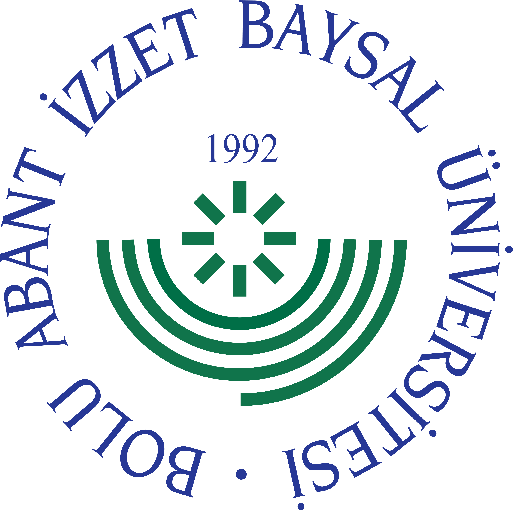 
     GÖREV YETKİ VE SORUMLULUK
FORMU     Bu formda açıklanan görev tanımını okudum. Görevimi burada belirtilen şekilde yerine getirmeyi kabul ediyorum.           ONAYLAYANDoküman NoGT - 049İlk Yayın TarihiBaskı NoRevizyon No/TarihBirimiAkademik BirimlerGörev UnvanıAnabilim Dalı BaşkanıBağlı Olduğu YöneticiBölüm BaşkanıYerine Vekalet Edecek KişiGörevlendirilen PersonelGörev, Yetki ve SorumluluklarYükseköğretim Kanunu’nun 4. ve 5. maddelerinde belirtilen amaç ve ilkelere uygun hareket etmek. Ders içeriklerinin hazırlanması ve planlanması çalışmalarına katılmak. Ders programlarının ve sınavların programdaki tarih ve saatlerine uygun şekilde yapılmasını sağlamak.Öğrenci danışmanlık hizmetlerine katılmak, öğrencilerin bölüm ve çevreye uyum sağlamalarına yardımcı olmak. Dekanlık ve bölüm başkanlığının öngördüğü toplantılara katılmak, faaliyetlere destek vermek. Bilim alanında ulusal ve uluslararası kongreler düzenlenmesine destek vermek. Aynı dersi veren öğretim elemanları arasında toplantılar yaparak, derslerde anlatılacak konular ve sorulacak sorular arasında eşitliği sağlamak.Kaynakların verimli, etkin ve ekonomik kullanılmasını sağlamak. Bölümün eğitim-öğretim faaliyeti, stratejik plan, performans kriterleri gibi her yıl yapılması zorunlu çalışmalarına destek vermek.Erasmus, Farabi ve Mevlana değişim programları ile ilgili çalışmalara katılmak. Fakültenin etik kurallarına uymak, iç kontrol çalışmalarına katılmak, hassas ve riskli görevlerin dikkate alınmasını sağlamak.Lisans, yüksek lisans ve doktora programına katılan öğrencilerin devamsızlık ve başarısızlık nedenlerini araştırmak, sonuçlarını Bölüm Başkanına bildirmek. Yıllık akademik faaliyetlerini bir liste halinde Bölüm Başkanına sunmak.Anabilim dalı dersleri ile ilgili görevlendirme teklifini hazırlayıp Bölüm Başkanı’na sunmak Görevi ile ilgili süreçleri Üniversitemiz Kalite Politikası ve Kalite Yönetim Sistemi çerçevesinde, kalite hedefleri ve prosedürlerine uygun olarak yürütmek, Bağlı bulunduğu yönetici veya üst yöneticilerin, görev alanı ile ilgili vereceği diğer işleri iş sağlığı ve güvenliği kurallarına uygun olarak yapmak, Anabilim Dalı Başkanı, yukarıda yazılı olan bütün bu görevleri kanunlara ve yönetmeliklere uygun olarak yerine getirirken Bölüm Başkanı ve Dekana karşı sorumludur.UnvanıTarihAdı SoyadıİmzaUnvanıTarihAdı Soyadıİmza